Publicado en  el 22/09/2014 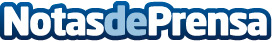 El Estudio sobre el Impacto de Erasmus confirma que el programa de intercambio de estudiantes de la UE mejora la capacidad de inserción y la movilidad profesionalesLos jóvenes que estudian o se forman en el extranjero no solo adquieren conocimientos en disciplinas específicas, sino que también refuerzan capacidades transversales clave que son muy valoradas por los empresarios.Datos de contacto:ErasmusNota de prensa publicada en: https://www.notasdeprensa.es/el-estudio-sobre-el-impacto-de-erasmus_1 Categorias: http://www.notasdeprensa.es